Tacoma Pierce County Coalition to End Homelessness Weekly Meeting Agenda July 24th, 2020
Next Meeting: Friday, July 31st - 9:00amContact Gerrit Nyland (gerritn@ccsww.org or 253-304-5105) to add an item to the agenda.Resources, Listserv and Meeting info: http://www.pchomeless.org/ Committee 2019-20 Work Plans9:00Voting in the era of COVID-19  Purpose: Ways we and out clients can pull the lever   Leader: Julie Anderson, Pierce County Auditor - julie.anderson@piercecountywa.gov  9:15Outreach Circle model to get the vote out  Purpose: Learn how to increase voter participation  Leader:  Ann Williams - willar12000@yahoo.com  and Nancy Dahl - nkdahl66@hotmail.com - League of Women Voters9:45Small Group Breakout - Planning for the coming Tsunami  Purpose: Discuss plans or concerns about potential homelessness caused by the end of the eviction moratorium and the end of the federal unemployment support.  Leader: Gerrit Nyland, Coalition to End Homelessness – gnyland@pchomeless.org10:25Elimination of Discrimination Investigators Update  Purpose:  Understand Tacoma’s plan to eliminate housing and employment discrimination investigators     Leader: Gerrit Nyland, Homeless Coalition – gnyland@pchomeless.org 10:30Advocacy Update  Purpose:  Understand the work     Leader: Maureen Howard, Senior Policy Analyst - maureenhowardconsulting@gmail.com10:40Safe Parking Update   Purpose: understand what we need to do to support this work   Leaders: Janet Runbeck, RN, MN - janetrunbeck@gmail.com      Colin DeForrest, i2 Strategies - colin@i2-strategies.com10:45Government Updates  Purpose: Understand the current efforts underwayManu Rodriguez, Tacoma Pierce County Health Department -  mrodriguez@tpchd.org Ivan Tudela, Pierce County Emergency Management -  ivan.tudela@piercecountywa.gov Valeri Knight, Pierce County Human Services -  valeri.knight@piercecountywa.gov Allyson Griffith, City of Tacoma - agriffith@cityoftacoma.org10:50Shelter Updates  Purpose: Updates about shelter operations         Nativity House, Adams Street, Tacoma Rescue Mission Men’s Shelter, Comprehensive Life Resources Young Adult Shelter, The Coffee Oasis Sara House, Catholic Community Services Family Day Center, MDC at Bethlehem Baptist, Altheimer, LIHI TEMS Shelter, Helping Hand House, Others?11:00Networking 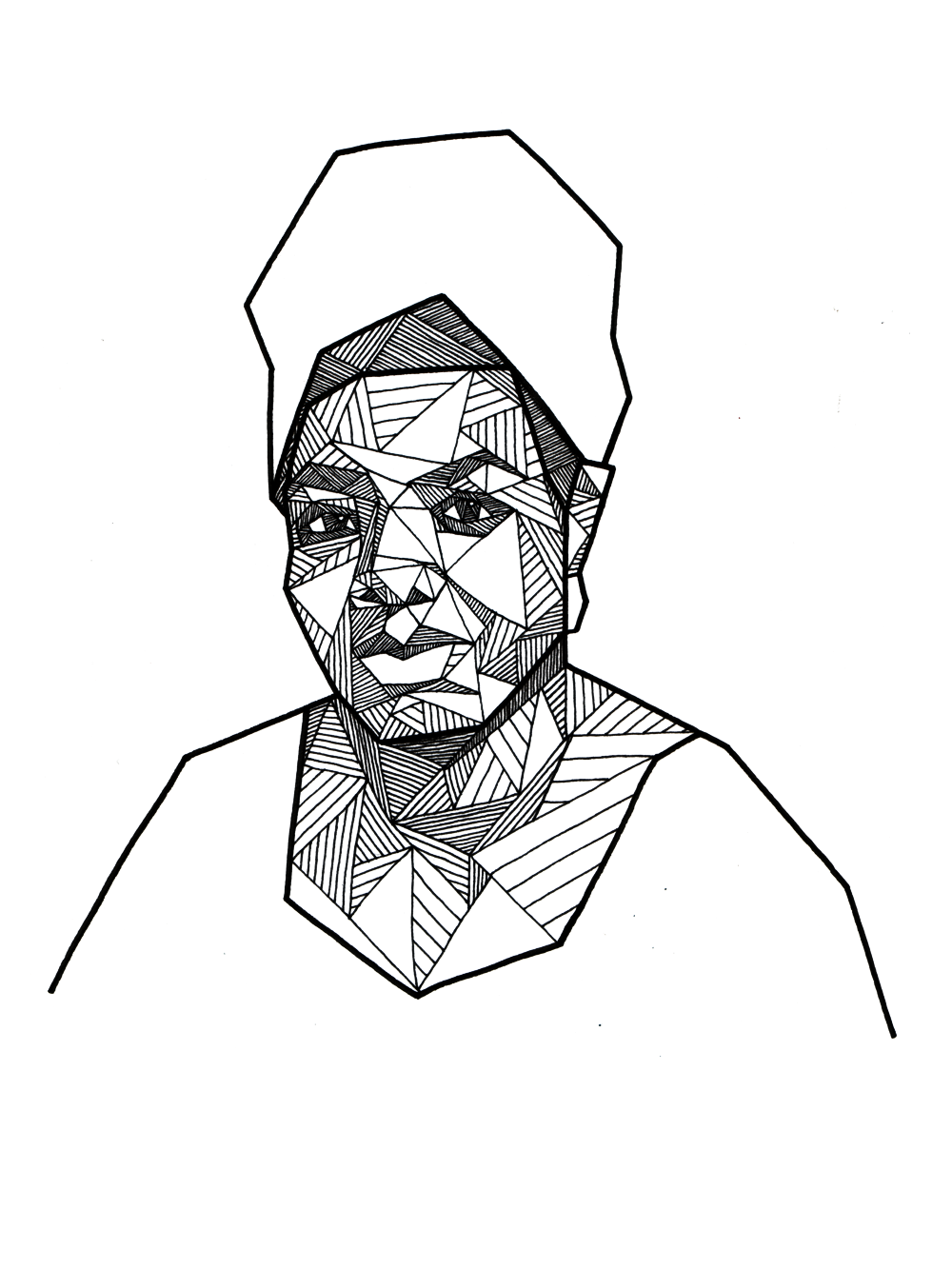    Purpose: “If you have only one smile in you give it                               to the people you love.” – Maya AngelouRacial EquityRacial EquityLeadership Team: Heidi Nagel – Comprehensive Life Resources –      hnagel@cmhshare.onmicrosoft.com Benjamin Feldbush, Comprehensive Life Resources -         bfeldbush@cmhshare.org Charter: Better serve communities of colorCharter: Better serve communities of colorLeadership Team: Heidi Nagel – Comprehensive Life Resources –      hnagel@cmhshare.onmicrosoft.com Benjamin Feldbush, Comprehensive Life Resources -         bfeldbush@cmhshare.org GoalsIn DevelopmentIn DevelopmentWorkforce DevelopmentWorkforce DevelopmentLeadership Team: Kelly Blucher, Goodwill - KellyB@goodwillwa.org Sherri Jensen, Valeo Vocations sherri@valeovocation.orgCharter: Increase income through  employmentCharter: Increase income through  employmentLeadership Team: Kelly Blucher, Goodwill - KellyB@goodwillwa.org Sherri Jensen, Valeo Vocations sherri@valeovocation.orgGoalsGet 10 organizations enlisted in the 253Works Job Club programOrganize 3 Hire253 hiring fairsIncrease Hiring success at Hire253 to 110% of all attendeesGet 10 organizations enlisted in the 253Works Job Club programOrganize 3 Hire253 hiring fairsIncrease Hiring success at Hire253 to 110% of all attendeesAdvocacyAdvocacyLeadership Team: Cynthia Stewart – League of Women Voters - stewdahl@comcast.net Carolyn Read – St. Leo’s - readcarolyn@comcast.net Maureen Howard, Senior Policy Analyst       maureenhowardconsulting@gmail.comCharter: Advocate for better laws, policies and funding around housing and homelessnessCharter: Advocate for better laws, policies and funding around housing and homelessnessLeadership Team: Cynthia Stewart – League of Women Voters - stewdahl@comcast.net Carolyn Read – St. Leo’s - readcarolyn@comcast.net Maureen Howard, Senior Policy Analyst       maureenhowardconsulting@gmail.comGoalsConnect to 4 other key advocacy groups around homeless issuesDevelop selected policy and funding action agenda for Pierce County, Tacoma and 2020 WA  LegislatureConnect to 4 other key advocacy groups around homeless issuesDevelop selected policy and funding action agenda for Pierce County, Tacoma and 2020 WA  LegislatureInnovative Shelter TeamInnovative Shelter TeamLeadership Team: Theresa Power-Drutis, New Connections  - tpdrutis@nctacoma.org  Charter: Increase temporary and permanent shelter stock for individuals with very low incomeCharter: Increase temporary and permanent shelter stock for individuals with very low incomeLeadership Team: Theresa Power-Drutis, New Connections  - tpdrutis@nctacoma.org  Goals Identify rural tiny house village site and agency to fundraise for and operate siteEstablish Tent City site and agency to fundraise for and operate siteAdvocate for other alternative, temporary shelter options: Safe Lot; Youth Shelter; Urban Rest-stop.  Identify rural tiny house village site and agency to fundraise for and operate siteEstablish Tent City site and agency to fundraise for and operate siteAdvocate for other alternative, temporary shelter options: Safe Lot; Youth Shelter; Urban Rest-stop.  Community ConnectionsCommunity ConnectionsLeadership Team: Richard Berghammer, FBC - ministrycounseling@comcast.net  Pamm Silver – Pamm.Silver@MolinaHealthCare.Com Sheila Miraflor – Molina - Sheila.Miraflor@molinahealthcare.comCharter: Increase housing retention and client stability with the newly housedCharter: Increase housing retention and client stability with the newly housedLeadership Team: Richard Berghammer, FBC - ministrycounseling@comcast.net  Pamm Silver – Pamm.Silver@MolinaHealthCare.Com Sheila Miraflor – Molina - Sheila.Miraflor@molinahealthcare.comGoalsDevelop a Mentoring program with periodic care conferences are recommended.Maintain continuity of support, beginning with Stability Site (or wherever) to their home.Develop a Mentoring program with periodic care conferences are recommended.Maintain continuity of support, beginning with Stability Site (or wherever) to their home.